Детский сад – Это домик для ребят Это домик для души, Здесь играют малыши.Детский сад Для ребят как шоколад. Приходи сюда скорей. Здесь найдешь себе друзей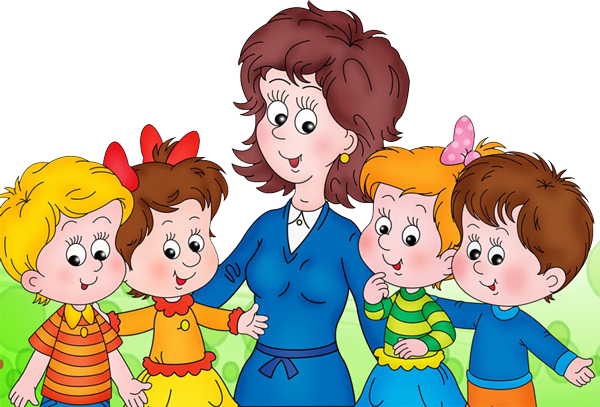 МДОУ детский сад №77Полезные советы родителям в период адаптации ребенка к ДОУ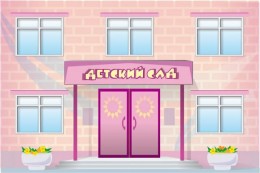 20181. Старайтесь не нервничать, не показывать свою тревогу по поводу адаптации ребенка к детскому саду, он чувствует Ваши переживания.2. Обязательно придумайте какой-нибудь ритуал прощания (чмокнуть в щечку, потереться носами, помахать рукой и т.п.), а также ритуал встречи.3. По возможности приводить малыша в сад должен кто-то один, будь то мама, папа или бабушка. Так он быстрее привыкнет не расставаться.4. Не обманывайте ребенка, забирайте домой вовремя, как пообещали.5. Разрешите ребенку брать в детский сад любимые игрушки, предметы, напоминающие о доме.6. В присутствии ребенка избегайте критических замечаний в адрес детского сада и его сотрудников.7. В выходные дни не меняйте резко режим дня ребенка.8. Не отучайте ребенка от вредных привычек в период адаптации (сосание соски, катание и т.п).9. Создайте спокойную, бесконфликтную обстановку в семье.10. На время прекратите посещение с ребенком многолюдных мест, цирка, театра.11. Будьте терпимей к его капризам.12. Не «пугайте» и не наказывайте детским садом.13. Уделяйте ребенку больше своего времени, играйте вместе, каждый день читайте малышу.14. Не скупитесь на похвалу.15. Эмоционально поддерживайте малыша: чаще обнимайте, поглаживайте, называйте ласковыми именами.